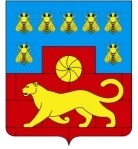 МУНИЦИПАЛЬНОЕ УЧРЕЖДЕНИЕ «ОТДЕЛ ОБРАЗОВАНИЯ АДМИНИСТРАЦИИ МЯСНИКОВСКОГО РАЙОНА»П Р И К А З22.12.2021                                                                                               № 340с. ЧалтырьОб итогах проведения муниципального этапа всероссийской олимпиады школьников в 2021/2022 учебном году. Всероссийская олимпиада школьников является крупнейшим интеллектуальным состязанием, направлена на выявление и развитие у учащихся творческих способностей, интереса к научно-исследовательской деятельности, привлечение высококвалифицированных научных и педагогических кадров к работе с одаренными детьми.		В соответствии с приказом Минобрнауки России от 18 ноября 2013 года № 1252 «Об утверждении Порядка проведения всероссийской олимпиады школьников», приказами минобразования Ростовской области от 10.12.2014 № 762 «Об утверждении положения о проведении всероссийской олимпиады школьников на территории Ростовской области», от 15.10.2019 № 766 «О проведении муниципального этапа всероссийской олимпиады школьников в 2018-2019 учебном году», приказами МУ «Отдел образования» от 21.09.2016 № 331 «Об утверждении Положения о муниципальном этапе всероссийской олимпиады школьников», от 24.09.2019 № 255 «О проведении I (школьного) этапа всероссийской олимпиады школьников 2019/2020 учебного года в общеобразовательных учреждениях района, в целях реализации мероприятий по выявлению, поддержке и сопровождению одаренных детей, развитию познавательных интересов школьников и углубленного изучения основ наук, в период с 15 ноября по 6 декабря 2021года в системе образования Мясниковского района был проведен муниципальный этап всероссийской олимпиады школьников по 23 предметам: русский язык, литература, обществознание, история, астрономия, информатика, право, экология, математика, физика, искусство, химия, биология, география,  экономика, основы безопасности жизнедеятельности, физическая культура, технология,  английский язык, испанский язык, китайский язык, начальные классы, ИЗО В муниципальном этапе Всероссийской олимпиады в 2021-2022  учебном году приняли участие 1521 обучающихся 3-4 и 5-11-х классов из всех общеобразовательных учреждений Мясниковского района, набравшие необходимое количество баллов по итогам школьного этапа, а также победители и призёры муниципального этапа 2021-2022 учебного года, из них 503стали победителями и призерами (диаграмма 1, 2, 3, 4). Базами проведения муниципального этапа Всероссийской олимпиады школьников стали общеобразовательные учреждения района.Рейтинг эффективности участия обучающихся в муниципальном этапе по школам показал следующие результаты (таблица 7).Повышенная степень сложности олимпиадных заданий потребовала от участников олимпиад высокого уровня абстрактно-логического мышления, глубоких знаний, навыков самостоятельной работы, способности к исследовательской работе. Оргкомитет муниципального этапа олимпиад школьников отметил высокий уровень индивидуальных достижений следующих участников: обучающихся МБОУ СОШ №2: Зырянову Алису: победителя одной и призера 3-х  олимпиад, МБОУ СОШ №5: Кешешян Снежану, призера 3-х олимпиад, МБОУ СОШ №8: Данишурку Софию, победителя одной и призера 2-х олимпиад, МБОУ СОШ №11: Аносяна Манука, победителя одной и призера 7-ми олимпиад; МБОУ СОШ №13: Карапетян Ани призера 3-х олимпиад.На основании протоколов заседаний жюри муниципального этапа всероссийской олимпиады школьников, региональных олимпиад                              ПРИКАЗЫВАЮ:1. Утвердить  список победителей и призёров  муниципального этапа предметных олимпиад 2021 –2022 учебного года (Приложение 1, 2, 3).2. Наградить грамотами районного отдела образования победителей и призеров муниципального этапа предметных олимпиад.3. Руководителям общеобразовательных организаций:1) поощрить учителей, подготовивших победителей и призёров  муниципального  этапа всероссийской  олимпиады школьников (приложение № 1,2);2) провести сравнительный анализ результативности участия школьников подведомственного общеобразовательного учреждения в муниципальном этапе всероссийской олимпиады школьников, региональных олимпиад в 2020 году с результатами 2021 года;3) использовать результаты муниципального этапа всероссийской олимпиады школьников для формирования портфолио учащихся и при аттестации педагогов;4) обеспечить в подведомственных организациях благоприятные условия для эффективного развития интеллектуальных способностей одаренных и мотивированных к обучению детей;5) организовать в подведомственных организациях оптимальные условия для непрерывного повышения профессиональной компетентности педагогов в работе с мотивированными и одаренными школьниками, в том числе по подготовке их к олимпиадам.2) обеспечить в подведомственных организациях благоприятные условия для поддержки и развития интеллектуально одаренных школьников;3)  совместно с родителями обучающихся, классным руководителем, учителями-предметниками, школьным психологом разработать и реализовать систему мероприятий по подготовке интеллектуально одарённых обучающихся к участию в олимпиадах различного уровня. 5. Толохян И.Г.,  ответственному за проведение Всероссийской олимпиады школьников 2021-2022 учебного года:5.1.  Проинформировать школы о результатах муниципального этапа  предметных  олимпиад;      5.2. Организовать участие школьников в региональном этапе предметных олимпиад;5.3. Проанализировать результаты школьного и муниципального этапов  прошедших олимпиад на заседаниях РМО;5.4. Подготовить приказ о направлении победителей и призеров муниципального этапа предметных олимпиад для участия в региональном этапе Всероссийской олимпиады  школьников 2021-2022 учебного года в срок до 12.01.2022 г.7. Контроль исполнения приказа оставляю за собой.Количественный состав победителей и призеров победителей и призеровмуниципального этапа всероссийской олимпиады школьников  2021 –2022 учебного годаКоличественный состав победителей и призеров по школам победителей и призеровмуниципального этапа всероссийской олимпиады школьников  2021–2022 учебного года (по школам)СПИСОКпобедителей и призеров олимпиады по ИЗО 2021-2022 учебного годаСПИСОКпобедителей и призеров малой олимпиады для учащихся начальных классов 2021-2022 учебного годаТАБЛИЦА 1эффектвности участия обучающихся района по школамДиаграмма 1Количество обучающихся, принявших участие в муниципальном этапе Олимпиады по предметам в сравнении за три годаДиаграмма 2Диаграмма 3  Диаграмма 4Распределение победителей и призеров муниципального этапа всероссийской олимпиады школьников в 2021-2022 учебном году в разрезе ООНачальникР.В. БзезянС приказом А.Г. ХаспекянО.М. РыжкинаА.В. Божкова ознакомленыМ.Т. ГайбарянИ.В. СлипченкоЮ.Е. ХейгетянА.А. БешлиянА.П. НесветС.А. ХаишянА.К. Кечеджиян Н.А. ХахеринаИ.Г. ТолохянА.М. ШорлуянН.Н. ИвановаМ.Н. КарапышИ.Г. ТолохянИ.Г. ТолохянИ.Г. ТолохянПРИЛОЖЕНИЕ  1МУ «Отдел образования»к приказу  от  22.12.2021  № 340№Код ООКласс обученияФамилияИмяОтчествоТип дипломаПредметФИО учителяПобедителиПобедителиПобедителиПобедителиПобедителиПобедителиПобедителиПобедителиПобедители7148АкопянНаираБогосовнаПобедительЛитератураСавеленко Татьяна Ивановна72011АносянМанукКрикоровичПобедительФизикаАведян Анна Олеговна104311АтамасВикторияАлексеевнаПобедительЛитератураАдамян Елена Николаевна104310ГаптарАлександраБорисовнаПобедительРусский языкТухикян Оксана Грандовна71411ДаглдиянАнастасияАршалуйсовнаПобедительЛитератураХатламаджиян Аида Тиграновна7158ДаглдянАлександрМартиновичПобедительАнглийский язык71810ДанишуркаСофияРуслановнаПобедительБиология71410ДжанджугазянКириллАшотовичПобедительЭкологияПасько Лусик Вячеславовна71510ЗыряноваАлисаДмитриевнаПобедительИспанский язык71511КарташянМанукАшотовичПобедительХимия7159КевеянРиммаВардгесовнаПобедительОБЖ10439КилафянАнастасияАрсеновнаПобедительБиологияШагинян Марина Альбертовна7169КилафянРусланМихайловичПобедительФизкультура72311КириллинИльяАлексеевичПобедительФизкультура104310КутуковаАлинаАлександровнаПобедительФизкультураБарнагян Мнацакан Мартиросович7147МорозоваАлександраДмитриевнаПобедительФизкультура Киракосян Асватур НиколаевичКахкичян Грант Агопович72310ПолынцеваАннаАлександровнаПобедительАнглийский язык71510ПоповянСофияДртадовнаПобедительЛитература71510ПудеянЭммаНикитичнаПобедительБиология71610СафаралиевАдхамжонЛочиновичПобедительОБЖ7158ТихоновФедорАлексеевичПобедительФизкультура7199ХарченкоДаниилЕвгеньевичПобедительЛитература7159ХошафянСофияЕгияевнаПобедительФизкультураПризерыПризерыПризерыПризерыПризерыПризерыПризерыПризерыПризеры72011АносянМанукКрикоровичПризерАнглийский языкМанукян Рузанна Мануковна104311СемибратоваАнжеликаИгоревнаПризерАнглийский языкСемибратова Наталья Леонидовна71511БатыгянНадеждаМикаеловнаПризерАнглийский язык71510ЗыряноваАлисаДмитриевнаПризерАнглийский язык71410МошиянЛукьянАндраниковичПризерАнглийский языкОганнисян Марине Вачагановна7148АкопджанянЕгишеТиграновичПризерАнглийский языкАджемян Грета Ишхановна7157РогачковАндрейАлексеевичПризерАнглийский язык7207ДаглдиянЕленаГабриеловнаПризерАнглийский языкХерхерян Вартитер Владимировна7227РеваСофияСергеевнаПризерАнглийский язык10438ЯворскаяЕкатеринаАндреевнаПризерАнглийский языкШевченко Светлана Николаевна7148ГетьманРоманНиколаевичПризерАнглийский языкАрабаджиян Валентина Арменаковна7148АбрамянЖаннаВаружановнаПризерАнглийский языкМедведева Марина Александровна71910ЧеркасВикторияЕгоровнаПризерАстрономия71910ЧерноваПолинаАлександровнаПризерАстрономия71411ЧувараянПолинаБорисовнаПризерБиологияЭкизян Соня Егияевна72411ШерерДаниилДмитриевичПризерБиология71810АрутюнянАльбертАртуровичПризерБиология7169КешешянСнежанаАлекеевнаПризерБиология7229КарапетянАниРудиковнаПризерБиология7198БоровойДанилГеоргиевичПризерБиология7198ОрдинянАртурСергеевичПризерБиология7158ХурдаянВалерийВитальевичПризерБиология10438АрушанянАрманСаркисовичПризерБиологияШагинян Марина Альбертовна7157БардахчиянМаргосАрсеновичПризерБиология7169БарлаухянЕгияРобертовичПризерБиологияДзреян Светлана Аршаковна72011АносянМанукКрикоровичПризерГеографияГабызян Елена Викторовна104311АтамасВикторияАлексеевнаПризерГеографияДирацуян Полина Эдуартовна72011ПетросянСоняМихитаровнаПризерГеографияГабызян Елена Викторовна7169КешешянСнежанаАлекеевнаПризерГеография7189СинанянАлёнаКапреловнаПризерГеография104311ХачкиянВикторияАлексеевнаПризерМХКГагалаян Рузанна Сергеевна7149МайкоглуянНателлаХугасовнаПризерМХКПоповян Наталья Викторовна72011АносянМанукКрикоровичПризерИсторияХатламаджиян Александра Григорьевна71510ЗыряноваАлисаДмитриевнаПризерКитайский язык7148ГагалаянАндрейТатеосовичПризерМатематикаСагирова Людмила александровна7217ПивторакЕгорСергеевичПризерМатематика71810ДанишуркаСофияРуслановнаПризерМатематика71511ХачкинаянТатьянаАсватуровнаПризерНемецкий язык71410ПоркшиянСейранГригорьевичПризерОБЖЧувараян Сурен Хачехпарович71910ВолковВладимирАлександровичПризерОБЖ71511ГадзиянЮрийАшотовичПризерОБЖ71511КомиссаровИванРомановичПризерОБЖ72011АносянМанукКрикоровичПризерОБЖАйдинян Дикран Геворкович7159ТирацуянЛюбовьСергеевнаПризерОБЖ71511ДжелаухянВладимирБагдасаровичПризерОБЖ7249КарапетянАртемКареновичПризерОБЖ23069НеркарарянЭрикГоровичПризерОБЖ7148ХачкиевАркадийАндреевичПризерОБЖКоршикова Ирина Васильевна7229КарапетянАниРудиковнаПризерОбществознание72410ШерерСофияДмитриевнаПризерПраво71510ЗыряноваАлисаДмитриевнаПризерРусский язык72410ШерерСофияДмитриевнаПризерРусский язык72011ГиренкоТимофейВладимировичПризерРусский языкКузьмин Анатолий Геннадьевич72011АносянМанукКрикоровичПризерХимияМошиян Сирануш Гаспаровна71510ХрхрянАсватурХачатуровичПризерХимия10438АванесоваЗлатаРобертовнаПризерЭкологияШагинян Марина Альбертовна71411ТащиянВикторияАршаковнаПризерЭкологияЭкизян Соня Егияевна104310АсатрянДжулиеттаРустамовнаПризерЭкологияШагинян Марина Альбертовна71810АрутюнянАльбертАртуровичПризерЭкология72011АносянМанукКрикоровичПризерЭкономикаГабызян Елена Викторовна71511БатыгянНадеждаМикаеловнаПризерЭкономика71611ПетросянКаренВладимировичПризерЭкономика71810ДанишуркаСофияРуслановнаПризерФизкультура7148ЧибичянХачикАртуровичПризерФизкультураКиракосян Асватур НиколаевичКахкичян Грант Агопович71511ГадзиянЮрийАшотовичПризерФизкультура7197МеньшиковаДарьяСергеевнаПризерЛитература7198ПогосоваЭвелинаСаркисовнаПризерЛитература7158БаянИванХачатуровичПризерЛитература7168СогомонянВикторияВладиславовнаПризерЛитература7208СинельниковаАнастасияМихайловнаПризерЛитератураТухикян Гаянэ Агоповна7149КоливашкоВиталинаЮрьенваПризерЛитератураХатламаджиян Аида Тиграновна7149МайкоглуянНателлаХугасовнаПризерЛитератураХатламаджиян Аида Тиграновна7229КарапетянАниРудиковнаПризерЛитература7189ПетросянВероникаОванесовнаПризерЛитература7169ДомнинаМирославаВячеславовнаПризерЛитература7169КешешянСнежанаАлекеевнаПризерЛитература71410ЧувараянСнежанаТоросовнаПризерЛитератураСавеленко Татьяна Ивановна71410ШегянАннаМгеровнаПризерЛитератураСавеленко Татьяна Ивановна71910ЧеркасВикторияЕгоровнаПризерЛитература104310ЧороянСусаннаАраиковнаПризерЛитератураТухикян Оксана Грандовна104311СемибратоваАнжеликаИгоревнаПризерЛитератураАдамян Елена Николаевна71811МусаелянСветланаМгеровнаПризерЛитература72011АносянМанукКрикоровичПризерЛитератураКузьмин Анатолий Геннадьевич104311ХачкиянВикторияАлексеевнаПризерЛитератураАдамян Елена Николаевна71611ХазарянАнгелинаГалустовнаПризерЛитература104311АванесянЛилияМгеровнаПризерЛитератураАдамян Елена Николаевна71711ОвечкоДарьяАлександровнаПризерЛитература71611СавковаАлександраРаджевнаПризерЛитература72211КомароваЮлияСергеевнаПризерЛитература72011ГиренкоТимофейВладимировичПризер ЛитератураКузьмин Анатолий Геннадьевич7158БабиянХазаросАршалуйсовичПризер Физкультура71811СехлянДавидЛёвовичПризер Физкультура7149ОбаянАртемСамвеловичПризер ФизкультураКиракосян Асватур НиколаевичКахкичян Грант АгоповичПРИЛОЖЕНИЕ  2МУ «Отдел образования»к приказу  от  22.12.2021  № 340№Код ООКласс обученияФамилияИмяОтчествоТип дипломаПредметФИО учителяМуниципальное бюджетное общеобразовательное учреждение Чалтырская средняя общеобразовательная школа №1Муниципальное бюджетное общеобразовательное учреждение Чалтырская средняя общеобразовательная школа №1Муниципальное бюджетное общеобразовательное учреждение Чалтырская средняя общеобразовательная школа №1Муниципальное бюджетное общеобразовательное учреждение Чалтырская средняя общеобразовательная школа №1Муниципальное бюджетное общеобразовательное учреждение Чалтырская средняя общеобразовательная школа №1Муниципальное бюджетное общеобразовательное учреждение Чалтырская средняя общеобразовательная школа №1Муниципальное бюджетное общеобразовательное учреждение Чалтырская средняя общеобразовательная школа №1Муниципальное бюджетное общеобразовательное учреждение Чалтырская средняя общеобразовательная школа №1Муниципальное бюджетное общеобразовательное учреждение Чалтырская средняя общеобразовательная школа №17148АбрамянЖаннаВаружановнаПризерАнглийский языкМедведева Марина Александровна7148АкопджанянЕгишеТиграновичПризерАнглийский языкАджемян Грета Ишхановна7148АкопянНаираБогосовнаПобедительЛитератураСавеленко Татьяна Ивановна7148ГагалаянАндрейТатеосовичПризерМатематикаСагирова Людмила Александровна7148ГетьманРоманНиколаевичПризерАнглийский языкАрабаджиян Валентина Арменаковна71411ДаглдиянАнастасияАршалуйсовнаПобедительЛитератураХатламаджиян Аида Тиграновна71410ДжанджугазянКириллАшотовичПобедительЭкологияПасько Лусик Вячеславовна7149КоливашкоВиталинаЮрьенваПризерЛитератураХатламаджиян Аида Тиграновна7149МайкоглуянНателлаХугасовнаПризерМХКПоповян Наталья Викторовна7149МайкоглуянНателлаХугасовнаПризерЛитератураХатламаджиян Аида Тиграновна7147МорозоваАлександраДмитриевнаПобедительФизкультура Киракосян Асватур Николаевич71410МошиянЛукьянАндраниковичПризерАнглийский языкКахкичян Грант Агопович7149ОбаянАртемСамвеловичПризер ФизкультураОганнисян Марине Вачагановна71410ПоркшиянСейранГригорьевичПризерОБЖКиракосян Асватур Николаевич71411ТащиянВикторияАршаковнаПризерЭкологияКахкичян Грант Агопович7148ХачкиевАркадийАндреевичПризерОБЖЧувараян Сурен Хачересович7148ЧибичянХачикАртуровичПризерФизкультураЭкизян Соня Егияевна71411ЧувараянПолинаБорисовнаПризерБиологияКоршикова Ирина Васильевна71410ЧувараянСнежанаТоросовнаПризерЛитератураКиракосян Асватур Николаевич71410ШегянАннаМгеровнаПризерЛитератураКахкичян Грант АгоповичМуниципальное бюджетное общеобразовательное учреждение Чалтырская средняя общеобразовательная школа №2Муниципальное бюджетное общеобразовательное учреждение Чалтырская средняя общеобразовательная школа №2Муниципальное бюджетное общеобразовательное учреждение Чалтырская средняя общеобразовательная школа №2Муниципальное бюджетное общеобразовательное учреждение Чалтырская средняя общеобразовательная школа №2Муниципальное бюджетное общеобразовательное учреждение Чалтырская средняя общеобразовательная школа №2Муниципальное бюджетное общеобразовательное учреждение Чалтырская средняя общеобразовательная школа №2Муниципальное бюджетное общеобразовательное учреждение Чалтырская средняя общеобразовательная школа №2Муниципальное бюджетное общеобразовательное учреждение Чалтырская средняя общеобразовательная школа №2Муниципальное бюджетное общеобразовательное учреждение Чалтырская средняя общеобразовательная школа №27158БабиянХазаросАршалуйсовичПризер Физкультура7157БардахчиянМаргосАрсеновичПризерБиология71511БатыгянНадеждаМикаеловнаПризерАнглийский язык71511БатыгянНадеждаМикаеловнаПризерЭкономика7158БаянИванХачатуровичПризерЛитература71511ГадзиянЮрийАшотовичПризерОБЖ71511ГадзиянЮрийАшотовичПризерФизкультура7158ДаглдянАлександрМартиновичПобедительАнглийский язык71511ДжелаухянВладимирБагдасаровичПризерОБЖ71510ЗыряноваАлисаДмитриевнаПобедительИспанский язык71510ЗыряноваАлисаДмитриевнаПризерАнглийский язык71510ЗыряноваАлисаДмитриевнаПризерКитайский язык71510ЗыряноваАлисаДмитриевнаПризерРусский язык71511КарташянМанукАшотовичПобедительХимия7159КевеянРиммаВардгесовнаПобедительОБЖ71511КомиссаровИванРомановичПризерОБЖ71510ПоповянСофияДртадовнаПобедительЛитература71510ПудеянЭммаНикитичнаПобедительБиология7157РогачковАндрейАлексеевичПризерАнглийский язык7159ТирацуянЛюбовьСергеевнаПризерОБЖ7158ТихоновФедорАлексеевичПобедительФизкультура71511ХачкинаянТатьянаАсватуровнаПризерНемецкий язык7159ХошафянСофияЕгияевнаПобедительФизкультура71510ХрхрянАсватурХачатуровичПризерХимия7158ХурдаянВалерийВитальевичПризерБиологияМуниципальное бюджетное общеобразовательное учреждение Крымская средняя общеобразовательная школа №5Муниципальное бюджетное общеобразовательное учреждение Крымская средняя общеобразовательная школа №5Муниципальное бюджетное общеобразовательное учреждение Крымская средняя общеобразовательная школа №5Муниципальное бюджетное общеобразовательное учреждение Крымская средняя общеобразовательная школа №5Муниципальное бюджетное общеобразовательное учреждение Крымская средняя общеобразовательная школа №5Муниципальное бюджетное общеобразовательное учреждение Крымская средняя общеобразовательная школа №5Муниципальное бюджетное общеобразовательное учреждение Крымская средняя общеобразовательная школа №5Муниципальное бюджетное общеобразовательное учреждение Крымская средняя общеобразовательная школа №5Муниципальное бюджетное общеобразовательное учреждение Крымская средняя общеобразовательная школа №57169ДомнинаМирославаВячеславовнаПризерЛитератураАйдинян Марина Кеворковна7169КешешянСнежанаАлекеевнаПризерБиологияДзреян Светлана Аршаковна7169КешешянСнежанаАлекеевнаПризерГеографияБарлаухова Марина Эдуардовна7169КешешянСнежанаАлекеевнаПризерЛитератураАйдинян Марина Кеворковна7169КилафянРусланМихайловичПобедительФизкультураАкопян Акоп Хугасович71611ПетросянКаренВладимировичПризерЭкономикаТопалян Сусанна Вартановна71611СавковаАлександраРаджевнаПризерЛитератураХарагоргиян Светлна Леоновна71610СафаралиевАдхамжонЛочиновичПобедительОБЖАрабаджиян Луиза Егияевна7168СогомонянВикторияВладиславовнаПризерЛитератураАйдинян Марина Кеворковна71611ХазарянАнгелинаГалустовнаПризерЛитератураХарагоргиян Светлна Леоновна7169БарлаухянЕгияРобертовичПризерБиологияДзреян Светлана АршаковнаМуниципальное бюджетное общеобразовательное учреждение Петровская средняя общеобразовательная школа №6Муниципальное бюджетное общеобразовательное учреждение Петровская средняя общеобразовательная школа №6Муниципальное бюджетное общеобразовательное учреждение Петровская средняя общеобразовательная школа №6Муниципальное бюджетное общеобразовательное учреждение Петровская средняя общеобразовательная школа №6Муниципальное бюджетное общеобразовательное учреждение Петровская средняя общеобразовательная школа №6Муниципальное бюджетное общеобразовательное учреждение Петровская средняя общеобразовательная школа №6Муниципальное бюджетное общеобразовательное учреждение Петровская средняя общеобразовательная школа №6Муниципальное бюджетное общеобразовательное учреждение Петровская средняя общеобразовательная школа №6Муниципальное бюджетное общеобразовательное учреждение Петровская средняя общеобразовательная школа №671711ОвечкоДарьяАлександровнаПризерЛитератураМуниципальное бюджетное общеобразовательное учреждение Большесальская средняя общеобразовательная школа №8Муниципальное бюджетное общеобразовательное учреждение Большесальская средняя общеобразовательная школа №8Муниципальное бюджетное общеобразовательное учреждение Большесальская средняя общеобразовательная школа №8Муниципальное бюджетное общеобразовательное учреждение Большесальская средняя общеобразовательная школа №8Муниципальное бюджетное общеобразовательное учреждение Большесальская средняя общеобразовательная школа №8Муниципальное бюджетное общеобразовательное учреждение Большесальская средняя общеобразовательная школа №8Муниципальное бюджетное общеобразовательное учреждение Большесальская средняя общеобразовательная школа №8Муниципальное бюджетное общеобразовательное учреждение Большесальская средняя общеобразовательная школа №8Муниципальное бюджетное общеобразовательное учреждение Большесальская средняя общеобразовательная школа №871810АрутюнянАльбертАртуровичПризерБиология71810АрутюнянАльбертАртуровичПризерЭкология71810ДанишуркаСофияРуслановнаПобедительБиология71810ДанишуркаСофияРуслановнаПризерМатематика71810ДанишуркаСофияРуслановнаПризерФизкультура71811МусаелянСветланаМгеровнаПризерЛитература7189ПетросянВероникаОванесовнаПризерЛитература71811СехлянДавидЛёвовичПризер Физкультура7189СинанянАлёнаКапреловнаПризерГеографияМуниципальное бюджетное общеобразовательное учреждение Калининская средняя общеобразовательная школа №9Муниципальное бюджетное общеобразовательное учреждение Калининская средняя общеобразовательная школа №9Муниципальное бюджетное общеобразовательное учреждение Калининская средняя общеобразовательная школа №9Муниципальное бюджетное общеобразовательное учреждение Калининская средняя общеобразовательная школа №9Муниципальное бюджетное общеобразовательное учреждение Калининская средняя общеобразовательная школа №9Муниципальное бюджетное общеобразовательное учреждение Калининская средняя общеобразовательная школа №9Муниципальное бюджетное общеобразовательное учреждение Калининская средняя общеобразовательная школа №9Муниципальное бюджетное общеобразовательное учреждение Калининская средняя общеобразовательная школа №9Муниципальное бюджетное общеобразовательное учреждение Калининская средняя общеобразовательная школа №97198БоровойДанилГеоргиевичПризерБиология71910ВолковВладимирАлександровичПризерОБЖ7197МеньшиковаДарьяСергеевнаПризерЛитература7198ОрдинянАртурСергеевичПризерБиология7198ПогосоваЭвелинаСаркисовнаПризерЛитература7199ХарченкоДаниилЕвгеньевичПобедительЛитература71910ЧеркасВикторияЕгоровнаПризерАстрономия71910ЧеркасВикторияЕгоровнаПризерЛитература71910ЧерноваПолинаАлександровнаПризерАстрономияМуниципальное бюджетное общеобразовательное учреждение Чалтырская средняя общеобразовательная школа №11Муниципальное бюджетное общеобразовательное учреждение Чалтырская средняя общеобразовательная школа №11Муниципальное бюджетное общеобразовательное учреждение Чалтырская средняя общеобразовательная школа №11Муниципальное бюджетное общеобразовательное учреждение Чалтырская средняя общеобразовательная школа №11Муниципальное бюджетное общеобразовательное учреждение Чалтырская средняя общеобразовательная школа №11Муниципальное бюджетное общеобразовательное учреждение Чалтырская средняя общеобразовательная школа №11Муниципальное бюджетное общеобразовательное учреждение Чалтырская средняя общеобразовательная школа №11Муниципальное бюджетное общеобразовательное учреждение Чалтырская средняя общеобразовательная школа №11Муниципальное бюджетное общеобразовательное учреждение Чалтырская средняя общеобразовательная школа №1172011АносянМанукКрикоровичПобедительФизикаАведян Анна Олеговна72011АносянМанукКрикоровичПризерАнглийский языкМанукян Рузанна Мануковна72011АносянМанукКрикоровичПризерГеографияГабызян Елена Викторовна72011АносянМанукКрикоровичПризерИсторияХатламаджиян Александра Григорьевна72011АносянМанукКрикоровичПризерОБЖАйдинян Дикран Геворкович72011АносянМанукКрикоровичПризерХимияМошиян Сирануш Гаспаровна72011АносянМанукКрикоровичПризерЭкономикаГабызян Елена Викторовна72011АносянМанукКрикоровичПризерЛитератураКузьмин Анатолий Геннадьевич72011ГиренкоТимофейВладимировичПризерРусский языкКузьмин Анатолий Геннадьевич72011ГиренкоТимофейВладимировичПризер ЛитератураКузьмин Анатолий Геннадьевич7207ДаглдиянЕленаГабриеловнаПризерАнглийский языкХерхерян Вартитер Владимировна72011ПетросянСоняМихитаровнаПризерГеографияГабызян Елена Викторовна7208СинельниковаАнастасияМихайловнаПризерЛитератураТухикян Гаянэ АгоповнаМуниципальное бюджетное общеобразовательное учреждение Краснокрымская средняя общеобразовательная школа №12Муниципальное бюджетное общеобразовательное учреждение Краснокрымская средняя общеобразовательная школа №12Муниципальное бюджетное общеобразовательное учреждение Краснокрымская средняя общеобразовательная школа №12Муниципальное бюджетное общеобразовательное учреждение Краснокрымская средняя общеобразовательная школа №12Муниципальное бюджетное общеобразовательное учреждение Краснокрымская средняя общеобразовательная школа №12Муниципальное бюджетное общеобразовательное учреждение Краснокрымская средняя общеобразовательная школа №12Муниципальное бюджетное общеобразовательное учреждение Краснокрымская средняя общеобразовательная школа №12Муниципальное бюджетное общеобразовательное учреждение Краснокрымская средняя общеобразовательная школа №12Муниципальное бюджетное общеобразовательное учреждение Краснокрымская средняя общеобразовательная школа №127217ПивторакЕгорСергеевичПризерМатематикаМуниципальное бюджетное образовательное учреждение Ленинаванская средняя общеобразовательная школа №13Муниципальное бюджетное образовательное учреждение Ленинаванская средняя общеобразовательная школа №13Муниципальное бюджетное образовательное учреждение Ленинаванская средняя общеобразовательная школа №13Муниципальное бюджетное образовательное учреждение Ленинаванская средняя общеобразовательная школа №13Муниципальное бюджетное образовательное учреждение Ленинаванская средняя общеобразовательная школа №13Муниципальное бюджетное образовательное учреждение Ленинаванская средняя общеобразовательная школа №13Муниципальное бюджетное образовательное учреждение Ленинаванская средняя общеобразовательная школа №13Муниципальное бюджетное образовательное учреждение Ленинаванская средняя общеобразовательная школа №13Муниципальное бюджетное образовательное учреждение Ленинаванская средняя общеобразовательная школа №137229КарапетянАниРудиковнаПризерБиология7229КарапетянАниРудиковнаПризерОбществознание7229КарапетянАниРудиковнаПризерЛитература72211КомароваЮлияСергеевнаПризерЛитература7227РеваСофияСергеевнаПризерАнглийский языкМуниципальное бюджетное общеобразовательное учреждение Недвиговская средняя общеобразовательная школа №16Муниципальное бюджетное общеобразовательное учреждение Недвиговская средняя общеобразовательная школа №16Муниципальное бюджетное общеобразовательное учреждение Недвиговская средняя общеобразовательная школа №16Муниципальное бюджетное общеобразовательное учреждение Недвиговская средняя общеобразовательная школа №16Муниципальное бюджетное общеобразовательное учреждение Недвиговская средняя общеобразовательная школа №16Муниципальное бюджетное общеобразовательное учреждение Недвиговская средняя общеобразовательная школа №16Муниципальное бюджетное общеобразовательное учреждение Недвиговская средняя общеобразовательная школа №16Муниципальное бюджетное общеобразовательное учреждение Недвиговская средняя общеобразовательная школа №16Муниципальное бюджетное общеобразовательное учреждение Недвиговская средняя общеобразовательная школа №1672311КириллинИльяАлексеевичПобедительФизкультураКиблер Нина  Геннадьевна72310ПолынцеваАннаАлександровнаПобедительАнглийский языкМуниципальное бюджетное общеобразовательное учреждение Веселовская средняя общеобразовательная школа №17Муниципальное бюджетное общеобразовательное учреждение Веселовская средняя общеобразовательная школа №17Муниципальное бюджетное общеобразовательное учреждение Веселовская средняя общеобразовательная школа №17Муниципальное бюджетное общеобразовательное учреждение Веселовская средняя общеобразовательная школа №17Муниципальное бюджетное общеобразовательное учреждение Веселовская средняя общеобразовательная школа №17Муниципальное бюджетное общеобразовательное учреждение Веселовская средняя общеобразовательная школа №17Муниципальное бюджетное общеобразовательное учреждение Веселовская средняя общеобразовательная школа №17Муниципальное бюджетное общеобразовательное учреждение Веселовская средняя общеобразовательная школа №17Муниципальное бюджетное общеобразовательное учреждение Веселовская средняя общеобразовательная школа №177249КарапетянАртемКареновичПризерОБЖ72411ШерерДаниилДмитриевичПризерБиология72410ШерерСофияДмитриевнаПризерПраво72410ШерерСофияДмитриевнаПризерРусский языкМуниципальное бюджетное общеобразовательное учреждение Чалтырская средняя общеобразовательная школа №3Муниципальное бюджетное общеобразовательное учреждение Чалтырская средняя общеобразовательная школа №3Муниципальное бюджетное общеобразовательное учреждение Чалтырская средняя общеобразовательная школа №3Муниципальное бюджетное общеобразовательное учреждение Чалтырская средняя общеобразовательная школа №3Муниципальное бюджетное общеобразовательное учреждение Чалтырская средняя общеобразовательная школа №3Муниципальное бюджетное общеобразовательное учреждение Чалтырская средняя общеобразовательная школа №3Муниципальное бюджетное общеобразовательное учреждение Чалтырская средняя общеобразовательная школа №3Муниципальное бюджетное общеобразовательное учреждение Чалтырская средняя общеобразовательная школа №3Муниципальное бюджетное общеобразовательное учреждение Чалтырская средняя общеобразовательная школа №310438АванесоваЗлатаРобертовнаПризерЭкологияШагинян Марина Альбертовна104311АванесянЛилияМгеровнаПризерЛитератураАдамян Елена Николаевна10438АрушанянАрманСаркисовичПризерБиологияШагинян Марина Альбертовна104310АсатрянДжулиеттаРустамовнаПризерЭкологияШагинян Марина Альбертовна104311АтамасВикторияАлексеевнаПобедительЛитератураАдамян Елена Николаевна104311АтамасВикторияАлексеевнаПризерГеографияДирацуян Полина Эдуартовна104310ГаптарАлександраБорисовнаПобедительРусский языкТухикян Оксана Грандовна10439КилафянАнастасияАрсеновнаПобедительБиологияШагинян Марина Альбертовна104310КутуковаАлинаАлександровнаПобедительФизкультураБарнагян Мнацакан Мартиросович104311СемибратоваАнжеликаИгоревнаПризерАнглийский языкСемибратова Наталья Леонидовна104311СемибратоваАнжеликаИгоревнаПризерЛитератураАдамян Елена Николаевна104311ХачкиянВикторияАлексеевнаПризерМХКГагалаян Рузанна Сергеевна104311ХачкиянВикторияАлексеевнаПризерЛитератураАдамян Елена Николаевна104310ЧороянСусаннаАраиковнаПризерЛитератураТухикян Оксана Грандовна10438ЯворскаяЕкатеринаАндреевнаПризерАнглийский языкШевченко Светлана НиколаевнаМуниципальное бюджетное общеобразовательное учреждение Хаперская основная средняя общеобразовательная школа №15Муниципальное бюджетное общеобразовательное учреждение Хаперская основная средняя общеобразовательная школа №15Муниципальное бюджетное общеобразовательное учреждение Хаперская основная средняя общеобразовательная школа №15Муниципальное бюджетное общеобразовательное учреждение Хаперская основная средняя общеобразовательная школа №15Муниципальное бюджетное общеобразовательное учреждение Хаперская основная средняя общеобразовательная школа №15Муниципальное бюджетное общеобразовательное учреждение Хаперская основная средняя общеобразовательная школа №15Муниципальное бюджетное общеобразовательное учреждение Хаперская основная средняя общеобразовательная школа №15Муниципальное бюджетное общеобразовательное учреждение Хаперская основная средняя общеобразовательная школа №15Муниципальное бюджетное общеобразовательное учреждение Хаперская основная средняя общеобразовательная школа №1523069НеркарарянЭрикГоровичПризерОБЖПРИЛОЖЕНИЕ  3МУ «Отдел образования»к приказу  от  22.12.2021  № 340№ФамилияИмяОтчествоКод ООКласс обученияТип дипломаПредметФИО учителяСарабашян ЕкатеринаАндреевна7147ПобедительИЗОПоповян Наталья ВикторовнаСтрельниковСерафим Викторович7147ПобедительИЗОПоповян Наталья ВикторовнаТадевасянАбраамАрсенович7147ПобедительИЗОПоповян Наталья ВикторовнаРаботноваОльгаАлексеевна7148ПризерИЗОПоповян Наталья ВикторовнаАнтоновФадейИванович7147ПризерИЗОПоповян Наталья ВикторовнаСимонянВикторияКареновна7147ПризерИЗОПоповян Наталья ВикторовнаГаспарян Маргарита7158ПризерИЗООсланянЛюбовь7158ПризерИЗОГайбарянВалерийАрукрович7168ПобедительИЗОЧувараева Ася ДавитовнаЭвоян КаринаГургеновна7166ПобедительИЗОЧувараева Ася ДавитовнаХараманянДианаАршалуйсовна7166ПризерИЗОЧувараева Ася ДавитовнаАсланянМихаилГеворкович7165ПризерИЗОЧувараева Ася ДавитовнаБаянЛарисаАрменаковна7167ПризерИЗОЧувараева Ася ДавитовнаМуллярВладиславаОлеговна7167ПризерИЗОЧувараева Ася ДавитовнаЗолотареваДиана7168ПризерИЗОЧувараева Ася ДавитовнаГукасян Владимир7187ПобедительИЗОНазикян Анаид ЭдуардовнаВартанян Роза7187ПобедительИЗОНазикян Анаид ЭдуардовнаВарфаломееваПолина7187ПобедительИЗОНазикян Анаид ЭдуардовнаБугаянМаргарита7187ПобедительИЗОНазикян Анаид ЭдуардовнаИсмаилов Руслан7187ПобедительИЗОНазикян Анаид ЭдуардовнаБагирянМария7186ПризерИЗОНазикян Анаид ЭдуардовнаТамаеваЕлизавета7187ПризерИЗОНазикян Анаид ЭдуардовнаАбгарянИнга7187ПризерИЗОНазикян Анаид ЭдуардовнаГригорян Мария71810ПризерИЗОНазикян Анаид ЭдуардовнаГаджоглуянАнна72011ПобедительИЗОТяпина София ВячеславовнаМайкоглуянНателла7209ПобедительИЗОТяпина София ВячеславовнаКудряшоваМарияНиколаевна7208ПризерИЗОТяпина София ВячеславовнаНаноянКнарик7209ПризерИЗОТяпина София ВячеславовнаПарагянМарияАшотовна10435ПобедительИЗОХачкинаян Валентина ВладимировнаРассудишкоОлесяАлександровна10437ПобедительИЗОХачкинаян Валентина ВладимировнаАсатрянГригорийРубенович10437ПобедительИЗОХачкинаян Валентина ВладимировнаМакаренкоТамараКонстантиновна104310ПобедительИЗОХачкинаян Валентина ВладимировнаБрагинаОльга23067ПобедительИЗОАрушанян Светлана ВладимировнаИгнатенкоЭмилия7196ПризерИЗОСавоста Лариса КонстантиновнаКузьменкоПолина7196ПризерИЗОСавоста Лариса КонстантиновнаСергееваВиктория7196ПризерИЗОСавоста Лариса КонстантиновнаКраузе Дарья7196ПризерИЗОСавоста Лариса КонстантиновнаХлытчиянМилана719ПризерИЗОСавоста Лариса КонстантиновнаГрущенкоНадежда7196ПризерИЗОСавоста Лариса КонстантиновнаСавеленкоАртем7197ПризерИЗОСавоста Лариса КонстантиновнаМармароваАнастасия7216ПризерИЗОКоротковаЕлизавета7216ПризерИЗОПоповянСофияАлександровна7217ПризерИЗОСрабионянЕкатеринаГеоргиевна7218ПризерИЗОБирихановаАминаИссаевна7217ПризерИЗОШамраевскаяЕваРомановна7217ПризерИЗОБарлаухянДарья72111ПризерИЗОПтицинаСофья7236ПризерИЗОЕрмаковаЕва7236ПризерИЗОПожидаеваВалерия72310ПризерИЗОХохловаАнастасия72310ПобедительИЗОСорочкинАндрей Антонович10436ПризерИЗОХачкинаян Валентина ВладимировнаАнтоноваДарья Максимовна10435ПризерИЗОХачкинаян Валентина ВладимировнаГайбарянВладимир Артурович104311ПризерИЗОХачкинаян Валентина ВладимировнаХачкиянВиктория Алексеевна104311ПризерИЗОХачкинаян Валентина ВладимировнаМомотоваЕлизавета23068ПризерИЗОАрушанян Светлана ВладимировнаПетроваВиолетта23067ПризерИЗОАрушанян Светлана Владимировна№ФамилияИмяОтчетствоПредметКласс обученияФИО учителя (полность)ООТип диплома1КудашкинМатвейМихайловичматематика4Полянина Елена Николаевна724Победитель2Топал–БабиевВалерийСергеевичматематика4Чувараян Варсеник Хачахпаровна714Победитель3КорпаковаАлександраСергеевнаматематика4Симавонян Валентина Левоновна716Победитель4ЭрганянИльяВартановичматематика4Чубарян Гадарине Асватуровна716Победитель5БескровныйКириллАлексеевичматематика4Остапенко Екатерина Григорьевна723Победитель6ЦесарскийМихаилАлексеевичматематика4Кумбатова Татьяна Алексеевна714Победитель7ВражевскихМайяДмитриевнаматематика4Лобян Лиана Руслановна1043Призер8ГаджоглуянАртемийАркадьевичматематика4Хамбурян Каринэ Мартиновна1043Призер9НазикянМарияАмбарцумовнаматематика4Келешян Кехецик Ардаваздовна718Призер10ГабриелянКарленАраратовичматематика4Поповян Карина Владимировна718Призер11АрутюнянДавидАртёмовичматематика4Чернышова Ольга Анатольевна719Призер12НехорошкинТимофейАлексеевичматематика4Чернышова Ольга Анатольевна719Призер13БондаренкоМаргаритаСергеевнаматематика4Анапалян Оксана Николаевна719Призер14ПавлусенкоЯрославАлександровичматематика4Бликян Мариам Мнацакановна722Призер15ГалоянАлинаАрменовнаматематика4Бликян Мариам Мнацакановна722Призер16ДжлаухянАлексейВячеславовичматематика4Чувараян Варсеник Хачахпаровна714Призер17КилафянМарияВладимировнаматематика4Чувараян Варсеник Хачахпаровна714Призер18ОрдянАниГеворковнаматематика4Кумбатова Татьяна Алексеевна714Призер19СмолинРоманАлександровичматематика4Хамбурян Каринэ Мартиновна1043Призер20КорманукянЕкатеринаЕрвандовнаматематика4Симавонян Валентина Левоновна716Призер21МкртчянНикольЭдгаровнаматематика4Симавонян Валентина Левоновна716Призер22ХерумянВалентинаБорисовнаматематика4Чубарян Гадарине Асватуровна716Призер23ОванесовХристофорГавриловичматематика4Чубарян Гадарине Асватуровна716Призер24ГоловачеваКристинаХугасовнаматематика4Чубарян Гадарине Асватуровна716Призер25ПоповянЭдуардГабриеловичматематика4Чубарян Гадарине Асватуровна716Призер26ГабриелянВладимирАраратовичматематика4Поповян Карина Владимировна718Призер27ПобегайловаКсенияРомановнаматематика4Чернышова Ольга Анатольевна719Призер28БолговКириллРуслановичматематика4Анапалян Оксана Николаевна719Призер29ДаглдиянТамараАрутюновнаматематика4Хантимерян Роза Арсеновна720Призер30МесропянМариАраиковнаматематика4Хантимерян Роза Арсеновна720Призер31ЯвлумянВасилийВладимировичматематика4Хантимерян Роза Арсеновна720Призер32АвакянАннаРомановнаматематика4Бликян Мариам Мнацакановна722Призер33КалугянТоросЛусегеновичматематика4Бликян Мариам Мнацакановна722Призер34ХедоянАльбертТиграновичматематика4Бликян Мариам Мнацакановна722Призер35ШияновИгнатВладимиовичматематика4Роецкая Изабелла Валерьевна722Призер36БабиянМаргаритаКапреловнаматематика4Чувараян Варсеник Хачахпаровна714Призер37ГаджимагомедовМаратАльфердовичматематика4Кумбатова Татьяна Алексеевна714Призер38АнджелянАртурАрутюновичматематика4Калинина Юлия Дмитриевна714Призер39ДавтянАлександрТиграновичматематика4Хамбурян Каринэ Мартиновна1043Призер40СемибратовИльяИгоревичматематика4Хамбурян Каринэ Мартиновна1043Призер41ДжамалянЭвелинаАртёмовнаматематика4Арабаджиян Александра Грачиковна1043Призер42ПостукянМардиросАндраниковичматематика4Келешян Кехецик Ардаваздовна718Призер43ЮсуповНикитаВитальевичматематика4Поповян Карина Владимировна718Призер44ДанишуркаНикольРуслановнаматематика4Поповян Карина Владимировна718Призер45ДжемилияДмитрийНиколаевичматематика4Оганнесян Тамара Христофоровна718Призер46ЛохматоваСофияИгоревнаматематика4Анапалян Оксана Николаевна719Призер47ПоловинкинаЗаринаАлександровнаматематика4Анапалян Оксана Николаевна719Призер48УрманчеевМаратИльдаровичматематика4Анапалян Оксана Николаевна719Призер49КравченкоВалерияАлександровнаматематика4Чернышова Ольга Анатольевна719Призер50ЛукиенкоТимофейДенисовичматематика4Чернышова Ольга Анатольевна719Призер51ЧибичянГеоргийАсватуровичматематика4Хантимерян Роза Арсеновна720Призер52ЭкизянАнастасияМнацакановнаматематика4Хантимерян Роза Арсеновна720Призер53ШияновБогданВладимировичматематика4Роецкая Изабелла Валерьевна722Призер54СусскаяДанаяАлександровнаматематика4Бликян Мариам Мнацакановна722Призер55ЯвруевАлексейВладимировичматематика4Бликян Мариам Мнацакановна722Призер56СветленкоКсенияВладимировнаматематика4Бликян Мариам Мнацакановна722Призер57ПсковыкинаОксанаАлексеевнаматематика4Бликян Мариам Мнацакановна722Призер58НовиковаАнастасияАлександровнаматематика4Остапенко Екатерина Григорьевна723Призер59ЛашоваАнастасияНиалевнаматематика4Чувараян Варсеник Хачахпаровна714Призер1КураянАлександраПавловнарусский язык4Хошафян Нина Хачатуровна715Победитель2ХоянянМатвейГригорьевичрусский язык4Чувараян Варсеник Хачахпаровна714Победитель3КалининТимурГлебовичрусский язык4Кумбатова Татьяна Алексеевна714Победитель4МирошниченкоЮрийЮрьевичрусский язык4Васильцова И.В.2305Победитель5ПисирянЗинаидаВитальевнарусский язык4Хошафян Нина Хачатуровна715Победитель6ПегливанянСветланаХугасовнарусский язык4Хошафян Нина Хачатуровна715Победитель7НовиковаАнастасияАлександровнарусский язык4Остапенко Екатерина Григорьевна723Победитель8ЗмееваАлинаДаниловнарусский язык4Васильцова И.В.2305Победитель9БабиянМаргаритаКаприеловнарусский язык4Чувараян Варсеник Хачахпаровна714Призер10ДжлаухянАлексейВячеславовичрусский язык4Чувараян Варсеник Хачахпаровна714Призер11ОрловаЮлияРомановнарусский язык4Хошафян Нина Хачатуровна715Призер12ОлейникАлисаСтепановнарусский язык4Анапалян Оксана Николаевна719Призер13АракелянМиланаМаратовнарусский язык4Остапенко Екатерина Григорьевна723Призер14МироненкоАлександраСергеевнарусский язык4Мусикян Сусанна Ашодовна721Призер15МоисеенкоДарьяСергеевнарусский язык4Остапенко Екатерина Григорьевна723Призер16ЧивенковаВероникаАнатольевнарусский язык4Остапенко Екатерина Григорьевна723Призер17ЗадворнаяАнгелинаСергеевнарусский язык4Васильцова И.В.2305Призер18ТызыхянВладимирХункяносовичрусский язык4Чубарян Гадарине Асватуровна716Призер19УрманчеевМаратИльдаровичрусский язык4Анапалян Оксана Николаевна719Призер20КравченкоВалерияАлександровнарусский язык4Чернышова Ольга Анатольевна719Призер21СычеваДарьяИвавновнарусский язык4Мусикян Сусанна Ашодовна721Призер22ДубовскойВладимирНиколаевичрусский язык4Васильцова И.В.2305Призер23СалмашоваЗлатаВитальевнарусский язык4Чубарян Гадарине Асватуровна716Призер24ДаглдянМаринаСергеевнарусский язык4Хантимерян Роза Арсеновна720Призер25ТкодянЕлизаветаВартановнарусский язык4Габызян Кристина Карапетовна715Призер26ХатламаджиянЛукьянРубеновичрусский язык4Омельницкая Татьяна Петровна715Призер27БозюковаКаринаСергеевнарусский язык4Лобян Лиана Руслановна1043Призер28ДаглдиянТамараАрутюновнарусский язык4Хантимерян Роза Арсеновна720Призер29НалбандянКаринаАшотовнарусский язык4Печенджиян Светлана Валерьевна721Призер30БескровныйКириллАлексеевичрусский язык4Остапенко Екатерина Григорьевна723Призер31РуденяСтаниславЮрьевичрусский язык4Остапенко Екатерина Григорьевна723Призер32ВасильевДаниилДенисовичрусский язык4Остапенко Екатерина Григорьевна723Призер33МакарянМиленаВартановнарусский язык4Омельницкая Татьяна Петровна715Призер34ГончаровАртемАндреевичрусский язык4Омельницкая Татьяна Петровна715Призер35ПостукянМардиросАндраниковичрусский язык4Келешян Кехецик Ардаваздовна718Призер36ЛохматоваСофияИгоревнарусский язык4Анапалян Оксана Николаевна719Призер37ПавлусенкоЯрославАлександровичрусский язык4Бликян Мариам Мнацакановна722Призер38ГузееваАнгелинаАлександровнарусский язык4Остапенко Екатерина Григорьевна723Призер39БабиянАлександраМелконовнарусский язык4Габызян Кристина Карапетовна715Призер40МоисееваОльгаЮрьевнарусский язык4Роецкая Изабелла Валерьевна722Призер41КрюковАлександраАлексеевичрусский язык4Полянина Елена Николаевна724Призер42КудашкинМатвейМихайловичрусский язык4Полянина Елена Николаевна724Призер43АвакянМарияСтепановнарусский язык4Мусикян Сусанна Ашодовна721Призер44ШияновИгнатВладимировичрусский язык4Роецкая Изабелла Валерьевна722Призер45КристостурянЕлизаветаВячеславовнарусский язык4Омельницкая Татьяна Петровна715Призер46БолдыреваМргаритаВладимировнарусский язык4Хантимерян Роза Арсеновна720Призер47АбрамоваАлинаАртемовнарусский язык4Роецкая Изабелла Валерьевна722Призер48ДонченкоМарияДенисовнарусский язык4Дерезина Анна Андреевна2306Призер49КонюховаКаринаНиколаевнарусский язык4Остапенко Екатерина Григорьевна723Призер1ЛуговикЕгорОлеговичматематика3Сандулян Арусяк Хачатуровна718Победитель2ВезирянАннаИвановнаматематика3Акопян И.Т.2305Победитель3ЗалибековаЗамираМуратовнаматематика3Акопян И.Т.2305Победитель4ТевонянСлавикАрсеновичматематика3Коцюк Светлана Леоновна724Победитель5ГригорянЕваРавеновнаматематика3Акопян И.Т.2305Победитель6ЧубарянОльгаИльиничнаматематика3Дзиваян Астхик Мартиросовна716Призер7РомановСергейИгоревичматематика3Коцюк Светлана Леоновна724Призер8МусаелянКаренМгеровичматематика3Султанян Вартитер Карапетовна718Призер9АдамянСтеллаАлександровнаматематика3Сандулян Арусяк Хачатуровна718Призер10ЮдаеваМарияПавловнаматематика3Давидян Светлана Рафаеловна2306Призер11НайдёноваОлесяЮрьевнаматематика3Акопян И.Т.2305Призер12ЧобанянМарияХазаросовнаматематика3Ахаян Тамара Матеосовна718Призер13ХараджянВладимирСамвеловичматематика3Письменская Елена Викторовна719Призер14СетраковаВероникаГригорьевнаматематика3Письменская Елена Викторовна719Призер15КолесниковВиталийВитальевичматематика3Давидян Светлана Рафаеловна2306Призер16БогославскаяСофьяСергеевнаматематика3Нанавян Оксана Ашотовна716Призер17АдамянАнгелинаХачатуровнаматематика3Сандулян Арусяк Хачатуровна718Призер18АлексанянАнгелинаГригорьевнаматематика3Сандулян Арусяк Хачатуровна718Призер19МакарянДавитКареновичматематика3Мусаелян Евгения Абрамовна718Призер20ЧерныхАнгелинаИгоревнаматематика3Пудеян Елена Луспароновна1043Призер21НорлусинянСейранМартиросовичматематика3Дзиваян Астхик Мартиросовна716Призер22АгаглуянВалентинаАркадьевнаматематика3Давидян Светлана Рафаеловна2306Призер23ФеофановаПолинаПавловнаматематика3Коцюк Светлана Леоновна724Призер24АбраамянАртурВаружановичматематика3Торпуджиева Агавни Левоновна714Призер25НанавянАшотСамвеловичматематика3Нанавян Оксана Ашотовна716Призер26АбраамянАртурВаружановичматематика3Торпуджиян Агавни Левоновна714Призер27МикоэлянСеменГеоргиевичматематика3Торгаян Наталья Аршалуйсовна715Призер28ШкиренковаЕлизаветаАндреевнаматематика3Киракосян Шохакат Сейрановна1043Призер29ПоварешкинаЕлизаветаДмитриевнаматематика3Симавонян Мариам Агоповна722Призер30ГарагедянАлинаАллахвердиевнаматематика3Акопян И.Т.2305Призер31АчарянАркадийАндраниковичматематика3Согомонян Оксана Агоповна715Призер32ПсрдиянАсватурВладиславовичматематика3Бодахян Зинаида Арутюновна720Призер1РомановСергейИгоревичрусский язык3Коцюк Светлана Леоновна724Победитель2ФеофановаПолинаПавловнарусский язык3Коцюк Светлана Леоновна724Победитель3ВезирянАннаИвановнарусский язык3Акопян И.Т.2305Победитель4ГригорянЕваРавеновнарусский язык3Акопян И.Т.2305Победитель5МишинЛеонидАлексеевичрусский язык3Торпуджиева Агавни Левоновна714Победитель6ЧерныхАнгелинаИгоревнарусский язык3Пудеян Елена Луспароновна1043Победитель7ПайдаАлександраКирилловнарусский язык3Голубенко Анаит Каприеловна714Победитель8ЮдаеваМарияПавловнарусский язык3Давидян Светлана Рафаеловна2306Победитель9КупрюшкинаЕлизаветаНиколаевнарусский язык3Гуда Алина Сергеевна723Победитель10ИбрагимоваНикольАлленовнарусский язык3Акопян И.Т.2305Призер11НайдёноваОлесяЮрьевнарусский язык3Акопян И.Т.2305Призер12ДанглухянСветланаЕгияевнарусский язык3Дзиваян Астхик Мартиросовна716Призер13КочарянНеллиВагеевнарусский язык3Ахаян Тамара Матеосовна718Призер14ТохтамишянАнастасияМатевосовнарусский язык3Бодахян Зинаида Арутюновна720Призер15МеркуловаВарвараМихайловнарусский язык3Гуда Алина Сергеевна723Призер16ЛуговикЕгорОлеговичрусский язык3Сандулян Арусяк Хачатуровна718Призер17МикоянКаролинаАрмановнарусский язык3Дзиваян Астхик Мартиросовна716Призер18ЯлынкоАндрейАлександровичрусский язык3Гуда Алина Сергеевна723Призер19ГарагедянАлинаАллахвердиевнарусский язык3Акопян И.Т.2305Призер20ПсрдиянАсватурВладиславовичрусский язык3Бодахян Зинаида Арутюновна720Призер21СаргсянГрачикАкоповичрусский язык3Нанавян Оксана Ашотовна716Призер22ПостукянСофияСаркисовнарусский язык3Ахаян Тамара Матеосовна718Призер23КолесниковВиталийВитальевичрусский язык3Давидян Светлана Рафаеловна2306Призер24ПолынцеваЮлияАлександровнарусский язык3Гуда Алина Сергеевна723Призер25КарапетянЗлатаРубеновнарусский язык3Голубенко Анаит Каприеловна714Призер26ДаглдиянВалерияАведиковнарусский язык3Голубенко Анаит Каприеловна714Призер27АлавердянЛилияАртуровнарусский язык3Мусикян Зианида Степановна722Призер28СтариченкоИльяЕвгеньевичрусский язык3Штепа Наталья Александровна723Призер29ВарткинаянРозалияХачатуровнарусский язык3Бодахян Зинаида Арутюновна720Призер30КечеджиянГеоргийВладиславовичрусский язык3Нанавян Оксана Ашотовна716Призер31МикаелянМеланьяАрташесовнарусский язык3Ахаян Тамара Матеосовна718Призер32АгаглуянВалентинаАркадьевнарусский язык3Давидян Светлана Рафаеловна2306Призер33МалюковаАлександраСергеевнарусский язык3Хатламаджиян Наталья Александровна719Призер34АрутюнянВикторияВааговнарусский язык3Бодахян Зинаида Арутюновна720Призер35РусановаАлесяСергеевнарусский язык3Акопян И.Т.2305Призер36АдамянАнгелинаХачатуровнарусский язык3Сандулян Арусяк Хачатуровна718Призер37КоваленкоАнастасияАлексеевнарусский язык3Ахаян Тамара Матеосовна718Призер38МаиркоЕкатеринаРомановнарусский язык3Бодахян Зинаида Арутюновна720Призер39СтоволосовАлександрРомановичрусский язык3Штепа Наталья Александровна723Призер40ЗагуненкоНадеждаВладимировнарусский язык3Гуда Алина Сергеевна723Призер41ГабызянСофияХунгианосовнарусский язык3Нанавян Оксана Ашотовна716Призер42ПарагянАртемСтепановичрусский язык3Дзиваян Астхик Мартиросовна716Призер43ХейгетянАлександрСергеевичрусский язык3Симавонян Мариам Агоповна722Призер44ГавриловАкимИльичрусский язык3Пузина Ольга Александровна722Призер45ГусейновКаримИбадовичрусский язык3Гуда Алина Сергеевна723Призер46СухарянСусаннаВячеславовнарусский язык3Берекчиян Алла Владимировна715Призер47БурдюговаСофияАндреевнарусский язык3Торгаян Наталья Аршалуйсовна715Призер48МусаелянКаренМгеровичрусский язык3Султанян Вартитер Карапетовна718Призер49БерковскаяЗлатаДмитриевнарусский язык3Штепа Наталья Александровна723Призер50НазаретянКаринаАрташесовнарусский язык3Нанавян Оксана Ашотовна716Призер51МурадянДианаОганесовнарусский язык3Согомонян Оксана Агоповна715Призер52ПоварешкинаЕлизаветаДмитриевнарусский язык3Симавонян Мариам Агоповна722Призер53СетраковаВероникаГригорьевнарусский язык3Письменская Елена Викторовна719Призер54ИвахненкоАнастасияСтепановнарусский язык3Киракосян Шохакат Сейрановна1043Призер55СоломахаНиколайПетровичрусский язык3Симавонян Мариам Агоповна722Призер1ЛохматоваСофияИгоревнаКомплексная олимпиада4Анапалян Оксана Николаевна719Победитель2АракелянМиланаМаратовнаКомплексная олимпиада4Остапенко Екатерина Григорьевна723Победитель3ВакуленкоМиронКирилловичКомплексная олимпиада4Остапенко Екатерина Григорьевна723Победитель4НовиковаАнастасияАлександровнаКомплексная олимпиада4Остапенко Екатерина Григорьевна723Победитель5ГончаровАртемАндреевичКомплексная олимпиада4Омельницкая Татьяна Петровна715Победитель6ПобегайловаКсенияРомановнаКомплексная олимпиада4Чернышова Ольга Анатольевна719Победитель7ЗмееваАлинаДаниловнаКомплексная олимпиада4Васильцова Ирина Васильевна2305Победитель8ЦесарскийМихаилАлексеевичКомплексная олимпиада4Кумбатова Татьяна Алексеевна714Победитель9ХатламаджиянЛукьянРубеновичКомплексная олимпиада4Омельницкая Татьяна Петровна715Победитель10КравченкоВалерияАлександровнаКомплексная олимпиада4Чернышова Ольга Анатольевна719Победитель11ЧивенковаВероникаАнатольевнаКомплексная олимпиада4Остапенко Екатерина Григорьевна723Победитель12КрюковАлександрАлексеевичКомплексная олимпиада4Полянина Елена Николаевна724Победитель13ДаглдиянМарияВладимировнаКомплексная олимпиада4Хантемирян Роза Арсеновна720Призер14БескровныйКириллАлексеевичКомплексная олимпиада4Остапенко Екатерина Григорьевна723Призер15МкртчянМарианнаАрамовнаКомплексная олимпиада4Полянина Елена Николаевна724Призер16ДжлаухянАлексейВячеславовичКомплексная олимпиада4Чувараян Варсеник Хачехпаровна714Призер17ДзреянСергейВладимировичКомплексная олимпиада4Омельницкая Татьяна Петровна715Призер18ДаглдиянТамараАрутюновнаКомплексная олимпиада4Хантемирян Роза Арсеновна720Призер19ДержавинНиколайСергеевичКомплексная олимпиада4Мусикян Сусанна Ашодовна721Призер20АбрамоваАлинаАртемовнаКомплексная олимпиада4Роецкая Изабелла Валерьевна722Призер21ПсковыкинаОксанаАлексеевнаКомплексная олимпиада4Бликян Мариам Мнацакановна722Призер22ЗадеринВладимирАнтоновичКомплексная олимпиада4Остапенко Екатерина Григорьевна723Призер23МоисеенкоДарьяСергеевнаКомплексная олимпиада4Остапенко Екатерина Григорьевна723Призер24СазоновАрсенийЭдуардовичКомплексная олимпиада4Остапенко Екатерина Григорьевна723Призер25КудашкинМатвейМихайловичКомплексная олимпиада4Полянина Елена Николаевна724Призер26ЧеботарёваВладаГеннадьевнаКомплексная олимпиада4Кумбатова Татьяна Алексеевна714Призер27ТкодянЕлизаветаВартановнаКомплексная олимпиада4Габызян Кристина Карапетовна715Призер28ПостукянМардиросАндраниковичКомплексная олимпиада4Келешян Кехецик Ардаваздовна718Призер29ЖуркинаАлександраАлексеевнаКомплексная олимпиада4Остапенко Екатерина Григорьевна723Призер30БалабанянТатьянаСаркисовнаКомплексная олимпиада4Омельницкая Татьяна Петровна715Призер31КураянАлександраПавловнаКомплексная олимпиада4Хошафян Нина Хачатуровна715Призер32МакарянМиленаВартановнаКомплексная олимпиада4Омельницкая Татьяна Петровна715Призер33ВражевскихМайяДмитриевнаКомплексная олимпиада4Лобян Лиана Руслановна1043Призер34КарченковКириллАлексеевичКомплексная олимпиада4Хамбурян Каринэ Мартиновна1043Призер35БабенкоАнастасияАндреевнаКомплексная олимпиада4Симавонян Валентина Леонвна716Призер36ЦатурянМиленаМихаеловнаКомплексная олимпиада4Келешян Кехецик Ардаваздовна718Призер37НазикянМарияАмбарцумовнаКомплексная олимпиада4Келешян Кехецик Ардаваздовна718Призер38ПогосянСпартакЭдуардовичКомплексная олимпиада4Поповян Карина Владимировна718Призер39ОлейникАлисаСтепановнаКомплексная олимпиада4Анапалян Оксана Николаевна719Призер40УрманчеевМаратИльдаровичКомплексная олимпиада4Анапалян Оксана Николаевна719Призер41ПавлусенкоЯрославАлександровичКомплексная олимпиада4Бликян Мариам Мнацакановна722Призер42ВасильевКириллЮрьевичКомплексная олимпиада4Роецкая Изабелла Валерьевна722Призер43ЛежнинаДарьяДмитриевнаКомплексная олимпиада4Остапенко Екатерина Григорьевна723Призер44ДубовскойВладимирНиколаевичКомплексная олимпиада4Васильцова Ирина Васильевна2305Призер45ВражевскихМайяДмитриевнаКомплексная олимпиада4Лобян Лиана Руслановна1043Призер46КарченковКириллАлексеевичКомплексная олимпиада4Хамбурян Каринэ Мартиновна1043Призер47ПисирянЗинаидаВитальевнаКомплексная олимпиада4Хошафян Нина Хачатуровна715Призер48СмолинРоманАлександровичКомплексная олимпиада4Хамбурян Каринэ Мартиновна1043Призер49КарякинАлександрАлександровичКомплексная олимпиада4Гагалаян Марина Акоповна719Призер50СмолинРоманАлександровичКомплексная олимпиада4Хамбурян Каринэ Мартиновна1043Призер51ЭкизянАнастасияМнацакановнаКомплексная олимпиада4Хантемирян Роза Арсеновна720Призер52БабиянМаргаритаКапреловнаКомплексная олимпиада4Чувараян Варсеник Хачехпаровна714Призер53ХоянянМатвейГригорьевичКомплексная олимпиада4Чувараян Варсеник Хачехпаровна714Призер54МагоянАнастасияЭдуардовнаКомплексная олимпиада4Омельницкая Татьяна Петровна715Призер55ОрловаЮлияРомановнаКомплексная олимпиада4Хошафян Нина Хачатуровна715Призер56ПудеянАндраникМелконовичКомплексная олимпиада4Омельницкая Татьяна Петровна715Призер57СалмашоваЗлатаВитальевнаКомплексная олимпиада4Чубарян Гадарине Асватуровна716Призер58ДокукинКириллИгоревичКомплексная олимпиада4Анапалян Оксана Николаевна719Призер59ТолстыхЛевАлексеевичКомплексная олимпиада4Роецкая Изабелла Валерьевна722Призер60РуденяСтаниславЮрьевичКомплексная олимпиада4Остапенко Екатерина Григорьевна723Призер61ГаджоглуянАртемийАркадбевичКомплексная олимпиада4Хамбурян Каринэ Мартиновна1043Призер62ГаджоглуянАртемийАркадьевичКомплексная олимпиада4Хамбурян Каринэ Мартиновна1043Призер63ПетросянАсмикОванесовнаКомплексная олимпиада4Ахаян Тамара Матеосовна718Призер64ДаглдиянАрменакЛусегеновичКомплексная олимпиада4Хантемирян Роза Арсеновна720Призер65ДаглдянМаринаСергеевнаКомплексная олимпиада4Хантемирян Роза Арсеновна720Призер66ЧибичянГеоргийАсватуровичКомплексная олимпиада4Хантемирян Роза Арсеновна720Призер67БородинаФаинаАлександровнаКомплексная олимпиада4Полянина Елена Николаевна724ПризерПРИЛОЖЕНИЕ  4МУ «Отдел образования»к приказу  от  22.12.2021  № 340 ОУГеографияАстрономияМатематикаРусский языкЛитератураАнглийский языкБиологияХимияФизикаЭкологияЭкономикаИсторияПравоОбществознаниеИспанский языкКитайский языкНемецкий языкТехнологияОБЖМХКФикультураИКТНачальные классыИЗОИтого по ОУ (всего участников)Количественный показатель                                                                                                                                                                          (от общего количества учащихся по ОО-1, %)Кол-во победителей и призеров№114101415181019251526652471621530,655№21411171810101592334711446963221324,164№31519111542412424831123813618,550№571199581732622412935613825,941№633226169,21№87864595114342444912519,150№932596513593731135711423,148№111010121413892835552271114455,450№1227712562386114,914№1333106169109104311919,936№1522621332824,511№1612311712185510939,650№1728333222143920,216№19133312516455,217 ИТОГО77264122899785833946164216591142718529153365152127,2503